Fredning af Randers Vandtårn, Hobrovej 84 B, 8920 Randers NVAfgørelseSlots- og Kulturstyrelsen har besluttet at frede vandtårnet med udskud på bagsiden, opført 1907 af arkitekt Jens Peter Jensen-Værum, på ejendommen Hobrovej 84 B, 8920 Randers NV, matr.nr. 164AI, Randers Markjorder, Randers Kommune.Beslutningen er truffet efter § 3 i lov om bygningsfredning og bevaring af bygninger og bymiljøer.BaggrundSlots- og Kulturstyrelsen underrettede jer i brev af 16. november 2016 om, at Det Særlige Bygningssyn har indstillet vandtårnet med udskud på bagsiden på ejendommen til fredning. Samtidig igangsatte styrelsen en høring herom.Slots- og Kulturstyrelsen har den 19. februar 2017 modtaget følgende bemærkninger hertil: Fra ejeren, forsyningsselskabet Verdo A/S, anføres det, at vandtårnet ikke har nogen væsentlig værdi for miljøet på stedet, fordi tårnet ikke ligger særligt synligt. Der anføres yderligere, at tårnets kulturhistoriske betydning er stærkt svækket på grund af ombygningerne i det indre, ligesom tårnets arkitektoniske værdi betvivles, fordi bygningen henter forbilleder i middelalderens forsvarstårne og dertil ikke passer ind i den omgivende bebyggelse. Endelig fremføres det, at en fredning forventeligt vil resultere i en forøgelse af udgifter til drift og vedligeholdelse. Slots- og Kulturstyrelsen har følgende kommentarer hertil: Vandtårnet betragtes på grund af sin alder og højde som et unikt kendingsmærke i Randers. Styrelsen vurderer med hensyn til den kulturhistoriske værdi, at ombygningerne i det indre ikke har fjernet hovedstrukturen og at muligheden for at forstå bygningens funktion som vandtårn fortsat er til stede. Med hensyn til den arkitektoniske værdi har vandtårnet fine bygningsdetaljer og en gennemarbejdet arkitektonisk helhed, ligesom det er en solid repræsentant for J. P. Jensen-Wærums arbejder i Randers og for periodens karakteristiske inspiration og lån fra tidligere tiders bygningstraditioner og dekorative detaljer. Til det sidste argument: fordyrelsen af drift og vedligeholdelse efter en fredning, vil Slots- og Kulturstyrelsen minde om, at der netop til fredede bygninger kan gives tilskud til traditionelle materialer og udførelse i forbindelse med bygningsarbejder.BegrundelseSlots- og Kulturstyrelsen finder, at Randers Vandtårn, opført 1905 af arkitekt Jens Peter Jensen-Værum, beliggende på Hobrovej 84 B, 8920 Randers NV, matr. nr. 164AI, Randers Markjorder i Randers Kommune, har de væsentlige kulturhistoriske værdier, der kan begrunde en fredning.Fredningen omfatter vandtårnet med udskud på bagsiden.Formål:Formålet med fredningen er at sikre et arkitektonisk tidstypisk vandtårn fra 1900-tallets begyndelse, der vidner om datidens forsyningskultur samt om de krav til forbedringer af de almene livsvilkår – rindende vand i boligerne – som fulgte i kølvandet på 1800-tallets urbanisering.Miljømæssig værdi:Vandtårnets miljømæssige værdi knytter sig til den fritstående placering ved den højtliggende, nordlige indfaldsvej, der understreger tårnets aktuelle funktion som pejlemærke for den nordlige del af byen, samt til vandtårnet som et historisk markant, identitetsskabende vartegn for Randers.Kulturhistorisk værdi:Den kulturhistoriske værdi knytter sig til vandtårnet som et stykke industriarkitektur der vidner om datidens teknologiske stade inden for vandforsyningen. Den kulturhistoriske værdi knytter sig ligeledes til vandtårnet som et repræsentativt eksempel på den dekorative historicisme, der omkring forrige århundredeskifte dominerede den offentlige arkitektur i de danske byer, og som ønskede at iklæde selv den enkleste industribygning en passende arkitektonisk dragt.Arkitektonisk værdi:Vandtårnets arkitektoniske værdi knytter sig til den velproportionerede og kraftfulde bygningskrop, der med sit tilknappede og udpræget symmetriske formsprog har en utilgængelig og næsten monumentagtig karakter.Bærende fredningsværdier:De bærende fredningsværdier knytter sig i det ydre til det historicistiske, cylinderformede vandtårn i grundmur med 12-kantet øverste etage og tag, samt til de oprindelige og ældre bygningsdele og -detaljer, herunder sokkel, gesimser, portal, dørindfatning og dør, samt blændinger, byvåben, vinduesåbninger og udskårne knægte. Hertil kommer den traditionelle materialeholdning.I det indre knytter de bærende fredningsværdier sig til de bevarede dele af den oprindelige planløsning, herunder kontorer ved jorden, trappen langs ydermuren, central cisterne i jernbeton samt loft og spidsloft. Hertil kommer de oprindelige og ældre bygningsdele og -detaljer, herunder tagværket samt den oprindelige materialeholdning.KlagevejledningI kan klage over Slots- og Kulturstyrelsens beslutning til kulturministeren. Klagefristen er 4 uger fra den dag, I har modtaget dette brev.Klagen skal sendes til Slots- og Kulturstyrelsen, der sender klagen videre til kulturministeren sammen med sagens øvrige materiale. KonsekvenserEn fredning betyder bl.a., at I skal søge Slots- og Kulturstyrelsen om en tilladelse, hvis I vil foretage bygningsarbejder eller lignende, der rækker ud over almindelig vedligeholdelse.Dette følger af § 10 i lov om bygningsfredning og bevaring af bygninger.Undtaget herfra er visse typer af bygningsarbejder, som kan iværksættes på grundlag af skriftlig underretning, jf. § 10, stk. 5, i lov om bygningsfredning og bevaring af bygninger og bymiljøer. Reglerne herfor fremgår af bekendtgørelse nr. 159 af 5. februar 2013 om iværksættelse af bygningsarbejder på fredede bygninger på grundlag af skriftlig underretning (vedlagt).Offentlig bekendtgørelse og tinglysningSlots- og Kulturstyrelsen vil foretage offentlig bekendtgørelse af beslutningen på sin hjemmeside, www.slks.dk, og tinglyse fredningen. I vil modtage en kopi af tinglysningen, når den foreligger.Bygningsfredningen skal respekteres af ejendommens ejer, brugere og andre indehavere af rettigheder over ejendommen, uanset hvornår rettigheden er opnået. Dette følger af § 7, stk. 3 i lov om bygningsfredning og bevaring af bygninger og bymiljøer.Har I spørgsmål, er I velkommen til at kontakte os.Venlig hilsen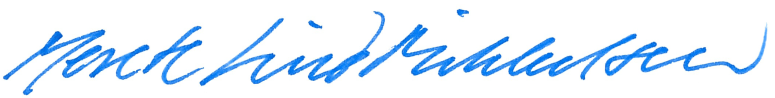 Merete Lind MikkelsenEnhedschefBILAG VEDLAGTOplægget fra Det Særlige Bygningssyns møde. Bekendtgørelse nr. 159 af 5. februar 2013 om iværksættelse af bygningsarbejder på fredede bygninger på grundlag af skriftlig underretningKOPI ER SENDT TILLandsforeningen for Bygnings- og Landskabskultur, mail: mail@byogland.dkOz7rd, Radioamatørklubben, Hobrovej 84B, 8920 Randers NV, mail: kasserer@oz7rd.dkRanders Kommune, Laksetorvet, 8900 Randers C, mail: randers.kommune@randers.dkForeningen for Bygnings- og Landskabskultur i Randers KommuneC/O Jan Nørskov Jørgensen, Spurvevej 25, 8930 Randers NØ, mail: admin@byoglandranders.dkMuseum Østjylland, Stemannsgade 2, 8900 Randers C, mail: mail@museummoj.dkBygningskultur Danmark, info@bygningskultur.dkEuropa Nostra Danmark, e.vind@mail.dkBygnings Frednings Foreningen BYFO, sekretariat@byfo.dk ulla.kjaer@natmus.dkANBEFALETVerdo A/SAgerskellet 78920 Randers NVAtt.: Rasmus Zederkof10. maj 2017